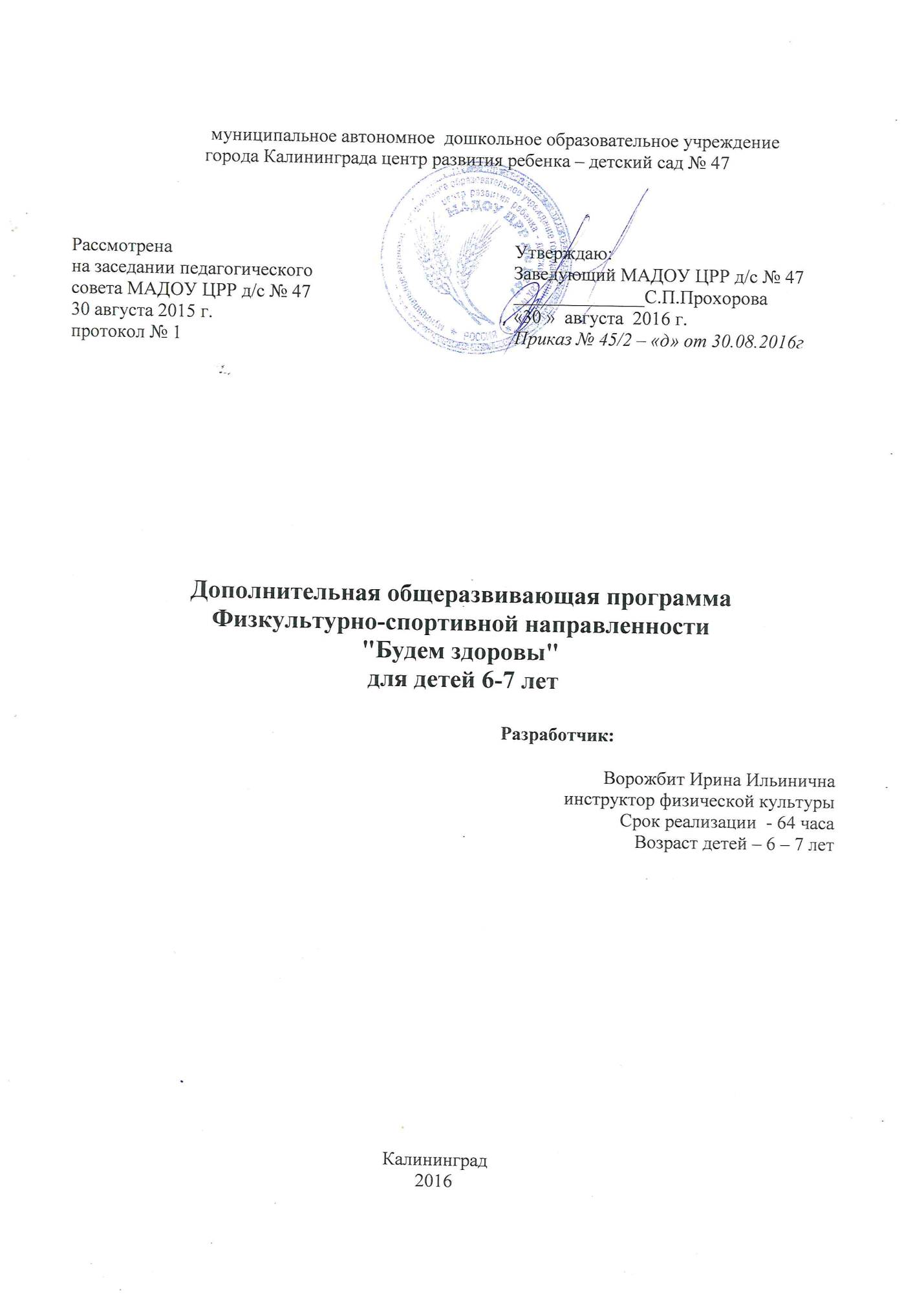                         Раздел 1.Комплекс основных характеристик программы.Пояснительная запискаЗдоровье подрастающего поколения – общемировая проблема  XXI    века. Начиная с дошкольного возраста взаимодействие с ребёнком должно быть нацелено на формирование ценностного отношения к здоровью, обеспечивать систему знаний о здоровье, о приёмах и способах поддержания собственного здоровья, а также формах и методах его сохранения и укрепления, воспитывать ребёнка как субъекта ценящего здоровье и владеющего навыками здоровьесберегающей деятельности.Условием нормального развития организма является двигательная  активность. Именно двигательная активность как основа жизнеобеспечения детского организма оказывает воздействие на рост и развитие нервно-психического состояния, функциональные возможности и работоспособность ребенка.Учитывая потенциальные возможности организма, особенности нервной системы ребенка, необходимо правильно организовать процесс физического воспитания. Современные дошкольные  образовательные учреждения могут и должны оказать существенное влияние на оздоровление детей.Физическое воспитание содержит неограниченные возможности для всестороннего развития ребенка. Оно помогает ему раскрыть свои двигательные способности, мобилизовать психические и физические силы. Именно благодаря физическим упражнениям значительно оздоравливается организм ребенка, формируются психофизические качества, воспитываются эстетические чувства от ощущения телесного здоровья.В связи с важностью задачи оздоровления детей, развития физической активности, составлена дополнительная образовательная программа «Будем здоровы» (далее – Программа). Программа составлена на основе  использования содержания «Программы развития двигательной активности и оздоровительной работы с детьми 4-7 лет» Кудрявцева В.Т. и методического пособия Ганичевой И.В.«Телесно-ориентированные подходы к психокоррекционной и развивающей работе с детьми». Имеет физкультурно-оздоровительную направленность. Актуальность программы состоит в использования комплекса нетрадиционных технологий для физического развития и укрепления здоровья детей.Психофизической особенностью детей дошкольного возраста является преобладание сложнейших биологических потребностей в саморазвитии, в игре и подражании, поэтому основной формой оздоровительных занятий является игра. Увлеченно включаясь в игру, дети знакомятся с элементами самомассажа, обучаются разным видам дыхания, выполняют упражнения для профилактики нарушений зрения, осваивают элементы хатха-йоги,  Отличительной особенностью программы является то, что программа построена на принципах развивающего обучения и направлена на укрепление здоровья ребенка путем формирования жизненно необходимых двигательных умений и навыков, развитие физических качеств, воспитание потребности в здоровом образе жизни.Особенностью оздоровительных упражнений с использованием нетрадиционных технологий являются их качественные характеристики. При отсутствии высокой двигательной активности,  для них характерны точность, экономность, плавность и, особенно -  выразительность. Большинство оздоровительных упражнений  основаны на передаче образа, являются имитационными,  поэтому вызывают интерес. Выполнение упражнений предусматривает эмоциональное отражение замысла, использование мимики, экспрессии.Выполнение  оздоровительных упражнений способствует развитию подвижности грудной клетки, увеличивает жизненную емкость легких, обеспечивает тренированность нервных процессов.Благодаря физическим упражнениям дети становятся спокойнее, у них появляется уверенность в своих силах, организованность, самостоятельность, улучшается внимание, так как выполнение любого упражнения не является чисто механическим, а требует сосредоточенности.Образовательная деятельность с элементами хатха-йоги  готовит ребенка физически и умственно к нагрузкам, которые дают современные формы обучения в школе. С начальных этапов занятий  ребенок привыкает к дисциплине, самоконтролю, начинает проявляться интерес к изучаемому, появляются стимулы к занятиям.  Детям, регулярно занимающимся хатха-йогой часто приходится осваивать новую культуру движений, которая с повышением их физической активности, становится все сложнее, требует внимательного изучения и необходимости вникнуть в суть. Улучшение техники, отражается в появлении положительных эмоций. Физическое воспитание, заложенное в методиках нетрадиционных технологий  для детей, способствует общему укреплению ребенка, а в некоторых случаях и оздоровлению. Такими примерами могут служить, исправление осанки ребенка, укрепление дыхательной системы, укрепление иммунной системы  часто болеющих детей.Программа отличается практической направленностью: в процессе реализации программы дети приобретают определенную систему знаний о физических упражнениях, их оздоровительном воздействии на организм, осознают свои двигательные возможности. Создание положительного эмоционального фона на занятии помогает детям полностью раскрепоститься, не думать о терапевтическом эффекте ООД. Для них это только игра, а в результате они получают хорошую мышечную нагрузку, развивают гибкость, силу, ловкость, координацию движений. Программа построена на основе целостного подхода к личности ребенка, с учетом естественной динамики его развития.Адресат программы -  воспитанники дошкольного образовательного учреждения 4-5 летОбъём и срок освоения программы:  - срок реализации программы  рассчитан на 64 часа;- 1 час = 1 занятие.  Продолжительность 1 занятия: 20 минут.Формы обучения: очная, групповая. Режим занятий - во второй половине дня,  Особенности организации образовательного процесса-занятия проходят по подгруппам, в сопровождении музыки.                                              Цель программы:  развитие психофизических качеств,  укрепление физического здоровья детей.	                                                    Задачи: Оздоровительные:-формировать правильную осанку, укреплять связочно-суставной аппарат, -развивать мышцы, особое внимание уделить развитию мышц – разгибателей,-способствовать уравновешенности процессов возбуждения и торможения, совершенствованию  двигательного анализатора;-заботиться о физическом и психическом благополучии детей, не допускать  физических и эмоциональных перегрузок.Образовательные:-формировать двигательные умения и навыки;-развивать  физические качества;-развивать двигательные способности (равновесие, координацию движений);-развивать чувство равновесия, координацию движений, улучшать ориентировку в пространстве.Воспитательные:-вырабатывать  потребность в регулярных занятиях физическими упражнениями;-поощрять двигательное творчество и разнообразную игровую деятельность, проявлять активность, самостоятельность, смекалку;-воспитывать умение использовать физические упражнения в самостоятельной двигательной деятельности.                                             Принципы:Принцип систематичности. Систематичность проявляется в регулярности оздоровительных занятий, обеспечивающих развитие положительных изменений, вызванных предыдущими занятиями и закрепление их на последующих.Принцип сознательности и активности. В процессе физического воспитания опираться на сознательное и активное отношение ребенка к своей деятельности.Принцип наглядности. В процессе освоения и совершенствования двигательных навыков усиливается взаимодействие различных органов чувств, сочетающихся в единый «комплексный анализатор». При демонстрации нового упражнения главную роль играет зрительный анализатор, в процессе выполнения – двигательный.Принцип доступности и индивидуализации. Принцип предусматривает учет особенностей и возможностей детей и определение посильности заданий, индивидуальных особенностей ребенка.Принцип прогрессирования. Постепенное нарастание трудности заданий, объема и интенсивности нагрузки.Принцип оздоровительной направленности. Подбор упражнений направлен не только на профилактику нарушений осанки, состояния здоровья, но и на всестороннее оздоровление организма, повышение его работоспособности, поддержание эмоционально-положительного состояния.                                                         Содержание программы.Содержание программы  организовано в следующие блоки:1. Здоровьесберегающие технологии:-	упражнения для профилактики нарушений опорно-двигательного аппарата,-	упражнения для профилактики нарушений зрения.2.Телесно-ориентированные психотехники:-	упражнения на развитие крупной моторики (элементы хатха-йога, цигун)-	упражнения на развитие мелкой моторики (йога пальцев рук – мудры)-	последовательная проработка сегментов тела.3.Основы саморегуляции:-	упражнения на релаксацию,-	разные виды дыхания, -	упражнения на самовытяжение,-	элементы самомассажа.-упражнения на напряжение и расслабление.4.Подвижные оздоровительные игры.1. Здоровьесберегающие технологии. Упражнения для профилактики нарушений опорно-двигательного аппарата подобраны таким образом, чтобы способствовать укреплению мышц, обеспечивающих правильное положение позвоночника и стопы. Большую нагрузку получают и мышцы брюшного пресса, особенно из положения лежа. Упражнения выполняются с предметами и без предметов. В качестве предметов используются простые тренажеры – эспандеры, утяжелители, палки, шнуры и т.п.Упражнения для профилактики нарушения зрения дают глазным мышцам нагрузку, тем самым способствуют укреплению зрения. Часть упражнений направлена на достижение состояния расслабления глазных мышц.2. Телесно-ориентированные психотехники. Элементы хатха-йоги способствуют развитию координации движений, равновесия, устойчивости. Ценная особенность этих упражнений заключена в сочетании физических упражнений с расслаблением и дыхательной гимнастикой. Основным принципом является постепенное уменьшение площади опоры и изменение положения естественного центра тяжести тела. Используются простые упражнения адаптированной йоги для детей. На первом этапе упражнения выполняются с произвольным дыханием, а затем с фиксацией дыхания.Элементы цигун  имеют оздоровительную направленность. Упражнения способствуют улучшению пищеварения, работе дыхательной системы, сердца, нормализует деятельность нервной системы, улучшает сон. Выполнение упражнений способствует уравновешенности, сосредоточенности и успокоения. Сначала упражнения выполняются в медленном темпе и в статическом положении с фиксацией дыхания затем в динамике.Упражнения на развитие мелкой моторики (мудры) помогают тренировать мелкую мускулатуру пальцев, выработать навыки самоконтроля и саморегуляции движений рук не только под контролем зрения, но и при участии тактильных ощущений. Замыкание пальцев рук в той или иной комбинации обладает определенным оздоровительным  эффектом. Из множества мудр отобраны те, выполнение которых доступно детям. Упражнение выполняется 1-2 минуты без напряжения и только один вид. Перед выполнением ладони растереть, после встряхнуть кисти.Упражнения на проработку отдельных сегментов тела способствуют снятию мышечных зажимов. На начальных этапах детей обучают предварительному напряжению мышц данного сегмента, с тем, чтобы они почувствовали его снятие.  Сегменты тела  располагаются в области глаз, рта, шеи, груди, диафрагмы, живота, таза. Упражнения подобраны на основе принципа от простого к сложному. Все упражнения выполняются медленно, с тем, чтобы ребенок мог осознать, прочувствовать свои возможности в поддержании равновесия и найти собственный способ выполнения.3. Основы саморегуляции. Техника релаксации направлена на снятие ненужного напряжения, связанного с переутомлением, нарушением осанки, недостатком движений. Умение расслабляться помогает приостановить ненужный расход энергии, нейтрализует утомление, дает ощущение покоя и сосредоточенности. Приемы релаксации основаны на сознательном расслаблении мышц. На начальных этапах обучения релаксации дети удерживают состояние расслабленности лишь на короткое время, в процессе повторения на каждом занятии длительность увеличивается, что свидетельствует о формировании самоконтроля и осознанном выполнении упражнений.Дыхательные упражнения призваны освободить дыхание от напряжения, мелких ограничений, мешающих дыханию. Важно научить детей чувствовать свое дыхание, обращать внимание на то, как он дышит. В дыхательную гимнастику помимо специальных статических и динамических дыхательных упражнений включаются общеукрепляющие физические упражнения. Основу дыхательных упражнений, способствующих расслаблению, составляют упражнения с углублением и замедлением вдоха и выдоха, что достигается путем произнесения гласных звуков, шипящих согласных и сочетаний звуков. Нагрузка постепенно возрастает за счет увеличения числа повторений и упражнений.Упражнения на самовытяжение  основаны отчасти на методах народной медицины. Суть их в том, что при растягивании разных частей тела и всего тела в соответствующих направлениях мы добиваемся чередования напряжения и расслабления в мышцах. Концентрируя внимание на движениях, ребенок постепенно учится владеть своим телом, что оказывает положительное влияние на его физическое и психическое состояние. Растяжки являются приятным и эффективным средством профилактики нарушений опорно-двигательного аппарата. На каждое занятие упражнения подбираются таким способом, чтобы растягиванию подвергались различные группы мышц, а не одна группа.Элементы самомассажа традиционно включаются в комплексы обще-оздоровительных мероприятий в целях активизации отдельных систем организма. Элементы общего массажа (поглаживание, растирание, постукивание, разминание) сочетаются с точечным воздействием на определенные зоны. Дети старшего дошкольного возраста в состоянии обнаруживать зоны и воздействовать на них. В комплексе используются наиболее активные зоны с максимальным количеством биологически активных точек – зоны кистей, стоп, головы, лица, ушей.Благодаря регулярному выполнению упражнений, у детей складывается ощущение цельности, надежности своего тела, что ведет к самопринятию и повышению эмоциональной устойчивости.            Самомассаж по су джок прост, в применении существует реальная возможность действенной профилактики заболеваний. Абсолютно безопасен в применении. Метод разработан учёным из Южной Кореи профессором Пак Чже Ву.Это эффективное воздействие на биологически-активные точки.Упражнения на напряжение и расслабление (искусственное напряжение). Когда мышцы напрягаются, они выполняют работу, используя энергию. Растянутая мышца напоминает натянутую пружину. Напряжение в конечном итоге вызывает естественное расслабление.4. Подвижные оздоровительные игры.Наиболее доступный эффективный метод воздействия на детей. Игры подобраны с тренирующей психофизической нагрузкой из книги В. Л. Страковской «300 подвижных игр для оздоровления детей от 1 года до 14 лет». Эти игры рассчитаны на здоровых и ослабленных детей разных возрастных групп и укрепляют организм ,развивают двигательную активность, повышают резистентность к воздействию отрицательных факторов окружающей среды, являются эффективным средством неспецифической профилактикой и важнейшим стимулятором гармоничного роста и  развития детей.                                                     Учебный план Рабочая программаПланируемые результаты. Реализация программы позволит укреплять здоровье детей, а также побуждать их использовать полученные знания в самостоятельной деятельности.Способ проверки знаний и умений: проведение мониторинга 2 раза в год. Оцениваются уровни освоения программы (в, с, н).                  Раздел 2. «Комплекс организационно-педагогических условий»                                      Календарный учебный график.Условия реализации программы.1.материально-техническое обеспечение Место проведения – спортивный зал.Оборудование:1. CD- музыка для релаксаций и медитаций (5шт.)2 .Ортопедические мячи(12шт.)3. Гимнастические индивидуальные коврики(15шт.)4. Индивидуальные простые мини- тренажёры «Бабочки» для профилактики     нарушения зрения(15шт.) авторские.5. Ортопедический массажный коврик(1шт.)6. Массажные мини- коврики (6шт.)7. Ортопедические массажные коврики «Пазлы» -1 комплект.8. Массажные канаты (2шт.)9. Индивидуальные простые мини- тренажёры «Палочки» для профилактики нарушения зрения (20шт.) авторские.10. Набор поролоновых шариков для дыхательных упражнений (24шт.)авторские.11. Набор поролоновых фигурок  для дыхательных упражнений(25шт.) авторские.12. Диагностические карты.13. Доска ребристая для ходьбы.14.Колечки и шарики су- джок.15.Индивидуальные коврики(20шт.)2. Информационное обеспечение: Интернет источники:1. Современные технологии оздоровления детей www moluch.ru.2. Презентации www nsportal .ru.3. Оздоровительные технологии   - www iocenter.ru.                                                          - www maam .ru.                                                          - www nsportal.ru.3. кадровое обеспечение - в реализации программы участвует 1 педагог - специалист дошкольного учреждения.                                                    Формы аттестации1.Формы отслеживания:-мониторинг-открытые занятия-отзывы родителей-табель посещаемост2.Формы предъявления и демонстрации образовательных результатов:подведение результатов мониторинга-анализ заболеваемости каждого ребенка, по группам и учреждению  в целом,- общий анализ эффективности оздоровительной работы за учебный  год,- анализ анкет родителей. -открытые занятия- фотоальбом- презентации                                                  Оценочные материалыСпособ проверки знаний по реализации дополнительной образовательной программы проходит в форме мониторинга уровней освоения программы.(в конце учебного года)                                                Методические материалы 1. Особенности организации образовательного процесса – очное;2. Методы обучения - словесный, наглядный, практический, игровой;3. Форма организации образовательного процесса - подгрупповая;4. Форма организации учебного занятия – беседа, показ упражнений, и практическое выполнение задания;5. Педагогические технологии - технология подгруппового обучения;6. Алгоритм оздоровительного занятия :1. Тренажерный путь с использованием разных пособий для профилактики плоскостопия- 2 мин.2.  Разминка- 2 мин, 2 вида (упражнения на напряжение и  расслабление, на самовытяжение )3. Самомассаж – 1 мин., 1 вид (отдельных сегментов тела,  антистрессовый, по Уманской).4 Упражнения на укрепление осанки – 5 мин, 3-4 упражнения ( с использованием различных предметов)5. Элементы хатха-йога– 3 мин, 2 вида ( упражнения по выбору, от простого к сложному)6. Элементы Ци-гун терапия –1 мин, 1 упражнение ( цикл статических  оздоровительных упражнений )7. Йога пальцев рук ( мудры),  – 1 мин, 1 вид (от простого к сложному, в разных исходных положениях)8. Дыхательное упражнение – 1 мин, 1 вид ( диафрагмальное, очищающее, восстанавливающее, с задержкой, с использованием звуков, релаксирующее)9.  Упражнения для профилактики нарушения зрения – 1 мин, 1 упражнение (очищающее от шлаков, насыщающие кислородом, для снятия напряжения, успокаивающее)10. Элементы психогимнастики - 1 мин, 1 вид.11. Подвижные оздоровительные  игры –3 мин, 1 игра ( на развитие двигательного воображения, на закрепление понятий об основных эмоциях, на тренировку правильного дыхания, на формирование правильной осанки, ознакомление с частями тела 12. Самомассаж  кистей рук  ортопедическими мячами, шариками и колечками су джок– 1 мин.13. Релаксация –  2 мин, 1 вид (постизометрическая,  медитации)Список литературыОсновная и дополнительная учебная литература1. Беньковская Л.Ф., Белошестных Н.В., Хрущев С.В. «Гимнастика маленьких волшебников» 2. Ганичева И.В. «Телесно-ориентированные подходы к психокоррекционной и развивающей работе с детьми», М., Книголюб, 2004 3.  Горошин О. «Уроки здоровья и долголетия П.Брэгга», «Невский проспект», 20054.   Звонарева Е. «Золотые рецепты йоги»., «Сова», 2005 . И-Шен, «Ци-гун для начинающих», С-П., Вектор, 2006.6.  Кейти Миус «Йога: простые упражнения», ОАО Тульская типография, 2005.7. .Кудряшова Н.И. «Зрение: сохранение, нормализация, восстановление». Новый центр, 1995.8. Кудрявцев В.Т. Программа развития двигательной активности и оздоровительной работы с детьми 4-7 лет. М., 1998.9.  Попова Н.М., Харламов Е.В. « Дыхательная гимнастика для детей», М, 2004.10. Ранжит Моханди «Лечебная сила мудр», Питер-пресс, 2007.11. Сайкина Е.Г., Фирилева Ж.Е. «Физкульт-привет минуткам и паузам» С-П., Детство-пресс, 2006.12. Страковская  В. Л. «300 подвижных игр для оздоровления детей от 1 года до 14 лет» Новая школа М.,1994.13. Пак Чжэ  Ву   «Су джок для всех .М.,Су Джок Академия. 2007.  №                                    п/п             Тема занятийКол-во   №                                    п/п             Тема занятийКол-во 1.Вводное12. Здоровьесберегающие технологи Упражнения для профилактики нарушения опорно-двигательного аппарата .92.Упражнения для профилактики нарушения зрения.83.Телесно-ориентированные психотехникиУпражнения на развитие крупной моторики (элементы хатха-йога, цигун )83.Упражнения на развитие мелкой моторики (мудры)43.Упражнения на проработку отдельных сегментов тела44.Основы саморегуляцииУпражнения на релаксацию44.Дыхательные упражнения44.Упражнения на самовытяжение44.Самомассаж, кистей рук ортопедическими мячами и  шариками,  колечками су джок4 Элементы   психогимнастики4 Элементы   психогимнастики410.МониторингОценка  теоретических знаний и умений.212.Подвижные оздоровительные игрыИгры с тренирующей психофиэической нагрузкой.4Всего64Месяцнеделя№ занятияКол-во часов Программное содержаниеОктябрь       1-21-22Познакомить детей с тем, что на занятиях , связанных с умственной деятельностью необходим  использовать физминутки и динамические паузы.Развивать интерес к разным видам спорта.Воспитывать соревновательный  интерес между детьми , как к форме максимального проявления их физических и психических возможностей.Октябрь       1-2       3-42Познакомить детей с тем, что на занятиях , связанных с умственной деятельностью необходим  использовать физминутки и динамические паузы.Развивать интерес к разным видам спорта.Воспитывать соревновательный  интерес между детьми , как к форме максимального проявления их физических и психических возможностей.Октябрь       3-45-62Обучить детей умению и техникам  снимать напряжение с целью предупреждения утомления и сохранения работоспособности.Поощрять двигательное творчество и разнообразную игровую деятельность, поддерживать творческую самодеятельность.Учить детей соотносить результат движений с величиной приложенных усилий.Октябрь       3-4       7-82Обучить детей умению и техникам  снимать напряжение с целью предупреждения утомления и сохранения работоспособности.Поощрять двигательное творчество и разнообразную игровую деятельность, поддерживать творческую самодеятельность.Учить детей соотносить результат движений с величиной приложенных усилий.неделя№ занятияКол-во часов Программное содержание                                         Ноябрь             1-21-22Целенаправленно развивать физические качества (скорость ,силу, гибкость, ловкость),обращая особое внимание на гибкость и выносливость.Побуждать детей самостоятельному использованию навыков и умений , полученных на занятиях.Учить прилагать волевые усилия для достижения поставленных задач.                                         Ноябрь             1-23-42Целенаправленно развивать физические качества (скорость ,силу, гибкость, ловкость),обращая особое внимание на гибкость и выносливость.Побуждать детей самостоятельному использованию навыков и умений , полученных на занятиях.Учить прилагать волевые усилия для достижения поставленных задач.                                         Ноябрь             3-45-62Учить детей умению регулировать свою двигательную активность, чередуя интенсивные движения с менее интенсивными и отдыхом.Развивать у детей самостоятельно выполнять физические упражнения.Учить правильно оценивать свои силы ,мобилизовать их адекватно поставленным целям.                                         Ноябрь             3-47-82Учить детей умению регулировать свою двигательную активность, чередуя интенсивные движения с менее интенсивными и отдыхом.Развивать у детей самостоятельно выполнять физические упражнения.Учить правильно оценивать свои силы ,мобилизовать их адекватно поставленным целям.неделя№ занятияКол-во часов Программное содержаниедекабрь 1-21-22Совершенствовать работу всех функций  и систем организма.Развивать умственные ,духовные и физические способности.Дать определённый объём знаний ,умений,  навыков, физических качеств для всестороннего развития.декабрь 1-23-42Совершенствовать работу всех функций  и систем организма.Развивать умственные ,духовные и физические способности.Дать определённый объём знаний ,умений,  навыков, физических качеств для всестороннего развития.декабрь 3-45-62Заботится о физическом и психологическом благополучии детей, не допускать травматизма, физических и эмоциональных перегрузок, приводящих к утомлению.Повышать уровень производительности детей.Расширять у детей представления и знания детей.декабрь 3-47-82Заботится о физическом и психологическом благополучии детей, не допускать травматизма, физических и эмоциональных перегрузок, приводящих к утомлению.Повышать уровень производительности детей.Расширять у детей представления и знания детей.неделя№ занятияКол-во часов Программное содержаниеЯнварь   1-21-22 Довести до сознания  детей, что двигательная активность является одним из источников здоровья.Формировать у детей потребность в регулярных занятиях физической культурой.Вызвать у детей стремление к выражению своих возможностей в процессе выполнения физических упражнений.Январь   1-23-42 Довести до сознания  детей, что двигательная активность является одним из источников здоровья.Формировать у детей потребность в регулярных занятиях физической культурой.Вызвать у детей стремление к выражению своих возможностей в процессе выполнения физических упражнений.Январь   3-45-62Учить осуществлять контроль за своим самочувствием в процессе физических нагрузок.Воспитывать желание стремиться к расширению своего двигательного опыта и проявлять заинтересованность в занятиях определёнными видами спорта.Развивать чувство равновесия, координацию, Движений, улучшать ориентировку в пространстве.Январь   3-47-82Учить осуществлять контроль за своим самочувствием в процессе физических нагрузок.Воспитывать желание стремиться к расширению своего двигательного опыта и проявлять заинтересованность в занятиях определёнными видами спорта.Развивать чувство равновесия, координацию, Движений, улучшать ориентировку в пространстве.неделя№ занятияКол-во часов Программное содержание                                   Февраль1-21-22Заботится о физическом и психологическом благополучии детей, не допускать травматизма, физических и эмоциональных перегрузок, приводящих к утомлению.Повышать уровень производительности детей.Расширять у детей представления и знания детей.Февраль1-23-42Заботится о физическом и психологическом благополучии детей, не допускать травматизма, физических и эмоциональных перегрузок, приводящих к утомлению.Повышать уровень производительности детей.Расширять у детей представления и знания детей.Февраль3-45-62Учить детей умению регулировать свою двигательную активность, чередуя интенсивные движения с менее интенсивными и отдыхом.Развивать у детей самостоятельно выполнять физические упражнения.Учить правильно оценивать свои силы ,мобилизовать их адекватно поставленным целям.Февраль3-47-82Учить детей умению регулировать свою двигательную активность, чередуя интенсивные движения с менее интенсивными и отдыхом.Развивать у детей самостоятельно выполнять физические упражнения.Учить правильно оценивать свои силы ,мобилизовать их адекватно поставленным целям.неделя№ занятияКол-во часов Программное содержание                              март1-21-22Совершенствовать работу всех функций  и систем организма.Развивать умственные ,духовные и физические способности.Дать определённый объём знаний ,умений,  навыков, физических качеств для всестороннего развития.март1-23-42Совершенствовать работу всех функций  и систем организма.Развивать умственные ,духовные и физические способности.Дать определённый объём знаний ,умений,  навыков, физических качеств для всестороннего развития.март3-45-62Познакомить детей с тем, что на занятиях , связанных с умственной деятельностью необходим  использовать физминутки и динамические паузы.Развивать интерес к разным видам спорта.Воспитывать соревновательный  интерес между детьми , как к форме максимального проявления их физических и психических возможностей.март3-47-82Познакомить детей с тем, что на занятиях , связанных с умственной деятельностью необходим  использовать физминутки и динамические паузы.Развивать интерес к разным видам спорта.Воспитывать соревновательный  интерес между детьми , как к форме максимального проявления их физических и психических возможностей.неделя№ занятияКол-во часов Программное содержаниеапрель 1-21-22Заботится о физическом и психологическом благополучии детей, не допускать травматизма, физических и эмоциональных перегрузок, приводящих к утомлению.Повышать уровень производительности детей.Расширять у детей представления и знания детей.Заботится о физическом и психологическом благополучии детей, не допускать травматизма, физических и эмоциональных перегрузок, приводящих к утомлению.Повышать уровень производительности детей.Расширять у детей представления и знания детей.апрель 1-23-42Заботится о физическом и психологическом благополучии детей, не допускать травматизма, физических и эмоциональных перегрузок, приводящих к утомлению.Повышать уровень производительности детей.Расширять у детей представления и знания детей.Заботится о физическом и психологическом благополучии детей, не допускать травматизма, физических и эмоциональных перегрузок, приводящих к утомлению.Повышать уровень производительности детей.Расширять у детей представления и знания детей.апрель 3-45-62Совершенствовать работу всех функций  и систем организма.Развивать умственные ,духовные и физические способности.Дать определённый объём знаний ,умений,  навыков, физических качеств для всестороннего развития.апрель 3-47-82Совершенствовать работу всех функций  и систем организма.Развивать умственные ,духовные и физические способности.Дать определённый объём знаний ,умений,  навыков, физических качеств для всестороннего развития.неделя№ занятияКол-во часов Программное содержаниемай1-21-22Обучить детей умению и техникам  снимать напряжение с целью предупреждения утомления и сохранения работоспособности.Поощрять двигательное творчество и разнообразную игровую деятельность, поддерживать творческую самодеятельность.Учить детей соотносить результат движений с величиной приложенных усилий.май1-23-42Обучить детей умению и техникам  снимать напряжение с целью предупреждения утомления и сохранения работоспособности.Поощрять двигательное творчество и разнообразную игровую деятельность, поддерживать творческую самодеятельность.Учить детей соотносить результат движений с величиной приложенных усилий.май3-45-62Учить осуществлять контроль за своим самочувствием в процессе физических нагрузок.Воспитывать желание стремиться к расширению своего двигательного опыта и проявлять заинтересованность в занятиях определёнными видами спорта.Развивать чувство равновесия, координацию, Движений, улучшать ориентировку в пространстве.май3-47-82Учить осуществлять контроль за своим самочувствием в процессе физических нагрузок.Воспитывать желание стремиться к расширению своего двигательного опыта и проявлять заинтересованность в занятиях определёнными видами спорта.Развивать чувство равновесия, координацию, Движений, улучшать ориентировку в пространстве.Продолжительность учебного годаПродолжительность учебного года              8 месяцев (1октября-31мая)              8 месяцев (1октября-31мая)Срок реализации программыСрок реализации программы            64 часа            64 часаПродолжительность образовательного процессаПродолжительность образовательного процесса             32 недели             32 неделиПериодичностьПериодичность            2 раза в неделю            2 раза в неделю                                                  Количество занятий                                                  Количество занятий                                                  Количество занятий                                                  Количество занятий     В неделю                         В месяц                         В месяц      В год         2                                8                                8        64